Objectifs de la formationLa graduation en Immunologie vise à donner une formation approfondie en immunologie fondamentale et appliquée. Cet enseignement actualise les notions de base en biologie moderne nécessaires à la compréhension des mécanismes moléculaires et cellulaires spécifiques à cette discipline. Il comprend ainsi  une formation approfondie en immunologie médicale notamment en ce qui concerne les domaines de l’inflammation, de l’auto immunité, du  cancer, … etc.Profils et compétences visés Compréhension et maîtrise des lois causales paramétriques.Elaborer un projet scientifique de manière autonome.Analyser et de critiquer ses résultats, les situer par rapport à l’actualité internationale scientifique et les confronter à la littérature. Faire une synthèse des résultats et pouvoir les présenter et les discuter auprès des spécialistes ce qui l’aidera à se projeter vers l’avenir. Valoriser ses résultats de recherche en ciblant les retombées en clinique, en biothérapies, en biotechnologies ou d’autres domaines innovants  etc.Accéder vers les carrières de recherche et développement.Métiers et domaines visés / insertion professionnelle La présence d’un immunologiste est indispensable dans les centres de recherche (hospitaliers et médicaux), les laboratoires de recherche et développement des industries biotechnologiques liées au domaine de la santé (secteurs pharmaceutique et  biomédical,), universités, services d’études et de protection de la santé, etc.L’immunologiste  collabore  généralement en équipe, avec d’autres chercheurs (biochimistes, médecins, pharmaciens, chimistes, etc.), des doctorants et des techniciens de laboratoires.أهداف مسار التكوينيهدف التدرج في علم المناعة إلى تقديم تخصص معمق في علم المناعة الأساسي والتطبيقي. كما يقوم هذا العلم بتحديث أساسيات البيولوجيا الحديثة اللازمة لفهم الآليات الجزيئية والخلوية الخاصة بهذا التخصص. و يملك هذا الأخير تكوين على نطاق واسع في علم المناعة الطبية بما في ذلك مجالات الالتهاب ، المناعة الذاتية ، السرطان ، ... إلخ.المهارات المستهدفةالفهم والتحكم في الأسباب.تطوير مشروع علمي مستقل.تحليل ونقد النتائج، وتصنيفها فيما يتعلق بالمستجدات العلمية العالمية ومقارنتها بالإصدارات.القيام باستخلاص النتائج والتمكن من تقديمها ومناقشتها مع المختصين، مما يساعدعلى التطلع إلى الأمام.تعزيز نتائج البحث عن طريق استهداف النتائج السريرية أو العلاجات البيولوجية أو التكنولوجيا الحيوية أو المجالات المبتكرة الأخرى ، إلخ.الوصول إلى مهن البحث والتطوير.المهن والميادين المستهدفة / الإدماج المهنيإن وجود مختص في المناعة هو أمر أساسي في مراكز الأبحاث (المستشفيات و المراكز الطبية) ، ومختبرات البحث والتطوير لصناعات التكنولوجيا الحيوية المتعلقة بمجال الصحة (الصيدلة والطب الحيوي) والجامعات والخدمات البحثية. الحماية الصحية، الخيعمل أخصائي المناعة عادة بالتعاون مغ باحثين آخرين (كيميائيون ، أطباء ، صيادلة ، ، إلخ) ، طلاب الدكتوراه وفنيو المختبرات.Semestre 5      Semestre 6الجمهورية الجزائرية الديمقراطية الشعبيةRépublique Algérienne Démocratique et Populaireوزارة التعليم العالي و البحث العلميMinistère de l’Enseignement Supérieur et de la Recherche Scientifique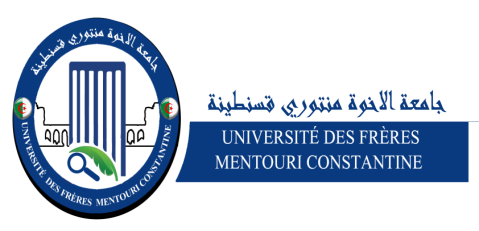 Département de Biologie et Physiologie Animaleقسم بيولوجيا و فيزيولوجيا الحيوان  ليــــسانــــس أكــــاديـــمـــيــة« علم المناعة»Licence Académique « Immunologie »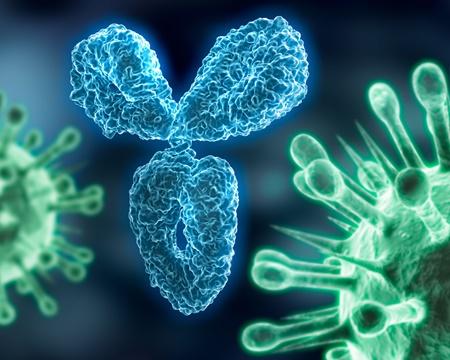 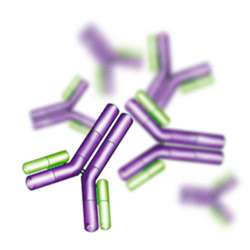 2019-2020UnitéMatièreVHSCrCoeffUEFondamentale IBiologie moléculaire67h3063UEFondamentale IBiomembranes45h43UEFondamentale IIHématologie cellulaire et hématopoïèse75h84UEFondamentale IIImmunologie cellulaire et moléculaire67h3063UEMéthodologiqueBio statistique et épidémiologie45h42UEDécouverteAnglais scientifique21h21UnitéMatièreVHSCrCoeffUEFondamentale IImmuno-pathologie67h63UEFondamentale ISystème lymphatique45h43UEFondamentale IMécanismes d’échappements45h43UEFondamentale IIPhysiologie des grandes fonctions75h65UEMéthodologique ITechnique d’immunologie45h33UEMéthodologique IAnalyse d’article (conférences-stage)21h22UEMéthodologique IIInformatique45h32UEDécouverte Anglais Sientifique21h21